令和2年度第1回各地区取り組み発表会（その1）大鋸屋地域づくり協議会エコステーションの取り組み今年に入り、コロナ禍によるさまざまな自粛によって、事業の実施が難しい状況になっています。昨年度3月に予定していた各地区取り組み発表会も急きょ中止となりました。そのときに予定していた一つ一つの発表を何らかの形で実施できないかと検討し、まずは、大鋸屋地域づくり協議会からエコステーションの取り組みをご紹介する運びとなりました。今後の各協議会の取り組みのご参考にしていただければ幸いです。開設に向けて関心のある皆様のご参加をお待ちしております。また、引き続き他の協議会の取り組みの発表についても、ご協力くださいますようお願いします。日　時：令和２年５月２８日（木）10:00〜12:00（早めに終了する可能性もあります）場　所：大鋸屋交流センター　　　　　南砺市大鋸屋１２３番地　TEL：0763-62-2321参加費：無料　内　容：エコステーション見学エコステーションの運営についての説明
大鋸屋地域づくり協議会　松本 久介 会長
南砺市生活環境課　金兵 佳朗 主幹　申　込：以下のサイトから、5月25日（月）までにお申込みください。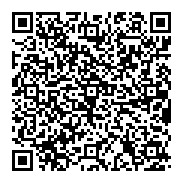 https://forms.gle/rNs7C6gW3wezZxi36　　　　（なんと未来支援センターのHPにも掲載してあります）　主　催：南砺市コロナウイルス感染拡大防止の観点から、開催にあたっては「密閉」「密集」「密接」を回避するよう努めます。参加される方におかれましては、マスク着用のご協力をお願いします。また、発熱など風邪症状がみられる方、直近2週間に海外渡航された方やその方と濃厚接触があった方などは、参加をご遠慮ください。